Типовое техническое решение по организации коммерческого учета электроэнергии в многоквартирных жилых домах-новостройках с использованием самоорганизующейся ZigBee сети и беспроводного (GPRS) канала связи 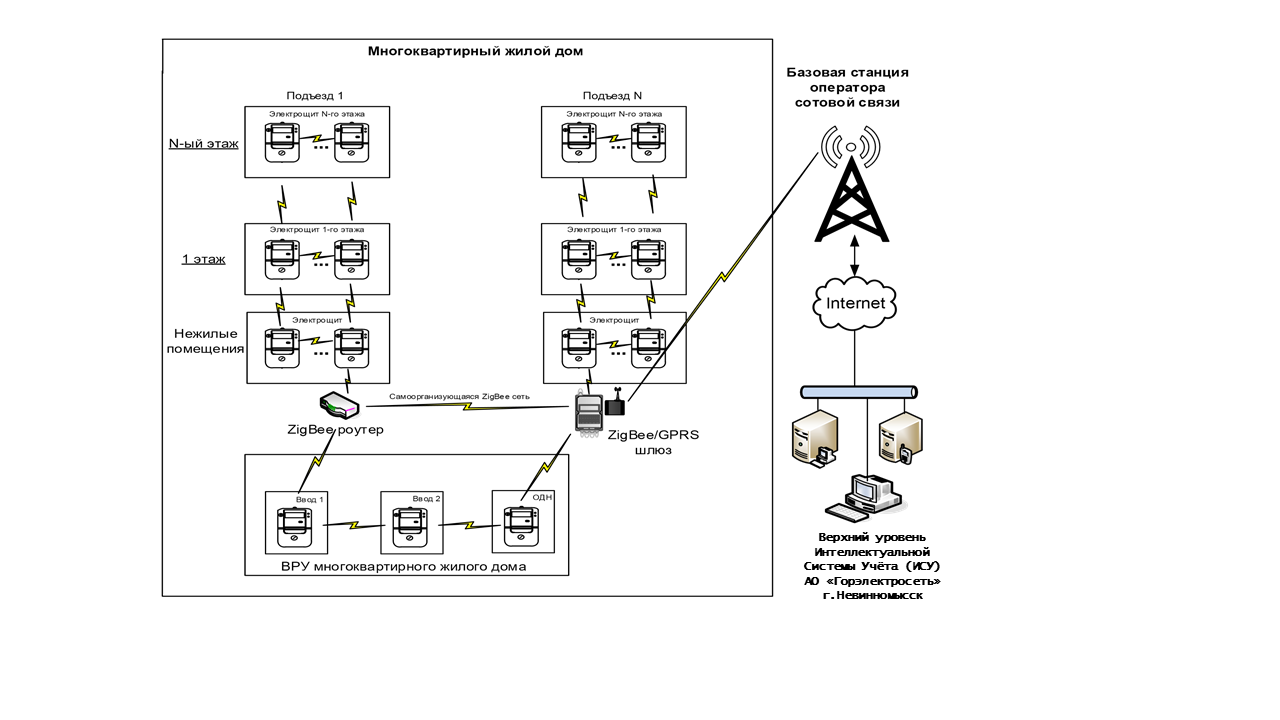 Оснащенные беспроводными ZigBee модулями приборы учёта электроэнергии включаются в самоорганизующуюся сеть обмена данными, в которой каждый беспроводной модуль является ретранслятором, осуществляющим передачу информационных пакетов на ZigBee/GPRS шлюз. Информационный обмен с интеллектуальной системой учета гарантирующего поставщика осуществляется по беспроводному (GPRS) каналу связи.	 	Дополнительные требования: так как технология ZigBee обеспечивает информационный обмен на расстояниях в единицы метров, то данное техническое решение может быть использовано при условии оборудовании всех приборов учета модулями связи, при необходимости в дополнительной ретрансляции (например, между подъездами многоквартирного жилого дома) устанавливаются ZigBee роутеры; количество ZigBee/GPRS шлюзов и роутеров определяется с учетом осуществления ретрансляции, а также обеспечения передачи всех требуемых результатов измерений с установленной Техническими условиями периодичностью; в точках размещения антенн ZigBee/GPRS шлюзов должен быть обеспечен требуемый для устойчивого информационного обмена уровень сигнала сотовой связи; использовать приборы учета и ZigBee/GPRS шлюзы, совместимые с программным обеспечением центра сбора данных интеллектуальной системы учета АО «Горэлектросеть» г. Невинномысск; проект 	организации 	учета 	требует 	согласования 	с АО «Горэлектросеть» г. Невинномысск. 